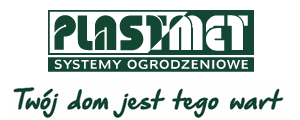 Piękno tkwi w prostocie - Nowoczesne Ogrodzenie Frontowe Malachit marki Plast-Met Systemy OgrodzenioweNowoczesna architektura lubi proste formy i oszczędność wyrazu. Tego typu budynki potrzebują jednak odpowiedniej oprawy - ogrodzenia, które wkomponuje się w ich stylistykę, podkreśli układ elewacji i nie przytłoczy nadmierną ozdobnością. Model Malachit świetnie sprawdzi się nie tylko w towarzystwie modernistycznych brył. Jego minimalizm jest bowiem ponadczasowy.    Malachit marki Plast-Met Systemy Ogrodzeniowe to kwintesencja nowoczesnego ogrodzenia. Prosty, regularny wzór z układem poziomych profili idealnie wpisuje się w bieżące trendy. Jego zgeometryzowana forma i wyraźny wertykalny rytm z pewnością przypadną do gustu miłośnikom współczesnej architektury. Doskonale będzie współgrał z budynkami o zwartej bryle, dużych przeszkleniach i stonowanej kolorystycznie elewacji. Minimalistyczna forma tego modelu jest jednak na tyle uniwersalna, że równie efektownie będzie się on prezentował wokół domu i ogrodu utrzymanych w tradycyjnej stylistyce. Przęsła z poziomymi panelami stanowią intrygujący, a zarazem bardzo praktyczny mariaż oddzielenia i przezierności. Z jednej strony ogrodzenie w wyraźny sposób wytycza granice działki, zapewnia mieszkańcom poczucie prywatności i bezpieczeństwa. Z drugiej natomiast przerwy między elementami nadają ogrodzeniu wizualnej lekkości i pozwalają wyeksponować wygląd posesji. Dla samopoczucia osób przebywających w domu lub ogrodzie istotne jest, że mają swobodny wgląd w to, co dzieje się na zewnątrz. Wysokość profili wypełniających oraz szerokość przerw między nimi można wybrać spośród kilku opcji i dostosować do własnych upodobań.Elementy ogrodzeniowe także można dobierać w zależności od indywidualnych potrzeb. W skład kolekcji Malachit wchodzą: przęsło proste (typ P), furtka, brama przesuwna i dwuskrzydłowa. Szeroki zakres wymiarów oraz prawo- i lewostronne opcje części otwieralnych ułatwiają skomponowanie odpowiedniego zestawu.Trwałość i funkcjonalnośćW procesie produkcji Nowoczesnego Ogrodzenia Frontowego Malachit praktycznie wyeliminowano spawanie. Wypełnienie, składające się z profili poziomych i ceowników, przykręcane jest do ramy. To rozwiązanie nie tylko ekologiczne, ale także praktyczne, ułatwia bowiem ewentualny demontaż pojedynczego elementu. Rama wykonana jest w sprawdzonej technologii Duplex, która zapewnia podwójną ochronę przed korozją. Polega ona na nałożeniu na ogniową powłokę cynkową specjalnej warstwy malarskiej. Powłoka cynkowa jest chropowata dzięki metodzie omiatania i tworzy dobrze przyczepne podłoże dla farby. Wierzchnia warstwa natomiast zabezpiecza cynk przed utlenianiem. Wysoka jakość ogrodzenia Malachit gwarantuje jego nienaganny wygląd przez wiele lat bez potrzeby jakichkolwiek specjalnych zabiegów konserwacyjnych.Warto podkreślić, że funkcjonalność NOF Malachit można zwiększyć, dobierając do niego dostępne w ofercie Plast-Met dodatkowe produkty, które są w stu procentach kompatybilne z tą kolekcją. Na słupach zamontować można lampy LED, które podkreślą urok ogrodzenia i oświetlą przestrzeń w jego pobliżu. Ciekawą opcją jest też moduł Centerbox integrujący w estetycznej obudowie wideodomofon i skrzynkę na listy.   Model Malachit firmy Plast-Met Systemy OgrodzenioweWymiary:Plast-Met Systemy Ogrodzeniowe z siedzibą w Trzebnicy to jeden z czołowych producentów nowoczesnych i trwałych systemów ogrodzeniowych w Polsce. Firma specjalizuje się w produkcji takich wyrobów jak: nowoczesne ogrodzenia frontowe, modułowe ogrodzenia frontowe, lampy LED, Centerbox, panele ogrodzeniowe, siatki ogrodzeniowe, słupki, akcesoria oraz bramy i furtki. Plast-Met Systemy Ogrodzeniowe istnieje na rynku od 1988 r. i jest firmą ze 100% polskim kapitałem. www.plast-met.pl Maksymalna dostępna szerokośćMinimalna standardowa szerokośćPrzęsło proste (typ P)2500 mm2000 mmBrama dwuskrzydłowa5500 mm3000 mmBrama przesuwna TOP6000 mm3000 mmFurtkaStandardowa szerokość: 1100 mmStandardowa szerokość: 1100 mm